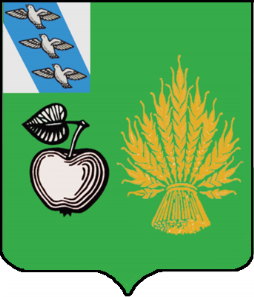 АДМИНИСТРАЦИЯБЕЛОВСКОГО РАЙОНА КУРСКОЙ ОБЛАСТИП О С Т А Н О В Л Е Н И Еот 20.12.2023г. №1401307 910 Курская область, сл.БелаяВ соответствии со статьей 44 Федерального закона от 31 июля 2021 г. № 248-ФЗ «О государственном контроле (надзоре) и муниципальном контроле в Российской Федерации», постановлением Правительства Российской Федерации от 25 июня 2021 г. № 990 «Об утверждении Правил разработки и утверждения контрольными (надзорными) органами программы профилактики рисков причинения вреда (ущерба) охраняемым законом ценностям», Администрация Беловского района Курской области ПОСТАНОВЛЯЕТ:1.Утвердить прилагаемую Программу профилактики рисков причинения вреда (ущерба) охраняемым законом ценностям по муниципальному земельному контролю в границах сельских поселений Беловского района Курской области на 2024 год.2.Контроль за исполнением настоящего решения возложить на  заместителя главы Администрации  Беловского района, начальника управления (архитектора района) Илькухина Ю.А.        3.Постановление вступает в силу после его официального опубликования в установленном порядке.Глава Беловского районаКурской области                                                                            Н.В. ВолобуевПриложение №1к постановлению АдминистрацииБеловского района Курской областиот 20.12.2023 г. № 1401Программа профилактики рисков причинения вреда (ущерба) охраняемым законом ценностям по муниципальному земельному контролю в границах  сельских поселений Беловского района Курской областина 2024 годI. Общие положения1.1. Настоящая Программа профилактики рисков причинения вреда (ущерба) охраняемым законом ценностям при осуществлении муниципального земельного контроля в границах сельских поселений Курского района Курской области на 2024 год (далее - Программа) разработана в целях стимулирования добросовестного соблюдения обязательных требований всеми контролируемыми лицами, устранения условий, причин и факторов, способных привести к нарушениям обязательных требований и (или) причинению вреда (ущерба) охраняемым законом ценностям в отношении объектов земельных отношений, а также создание условий для доведения обязательных требований до контролируемых лиц, повышение информированности о способах их соблюдения.1.2. Программа разработана в соответствии с:Федеральным законом от 31 июля 2020 года № 248-ФЗ «О государственном контроле (надзоре) и муниципальном контроле в Российской Федерации» (далее - Федеральный закон №248-ФЗ);Федеральным законом от 31 июля 2020 года №247-ФЗ «Об обязательных требованиях в Российской Федерации»;постановлением Правительства Российской Федерации от 25 июня 2021 года № 990 «Об утверждении Правил разработки и утверждения контрольными (надзорными) органами программы профилактики рисков причинения вреда (ущерба) охраняемым законом ценностям».1.3. Срок реализации Программы - 2024 год.II. Анализ текущего состояния осуществления муниципального земельного контроля, описание текущего развития профилактической деятельности, характеристика проблем, на решение которых направлена Программа2.1. Администрация Беловского района Курской области, в соответствии с Положением о муниципальном земельном контроле в границах сельских поселений Беловского района Курской области (далее – Положение), утвержденным Решением Представительного Собрания Беловского района Курской области от 30.08.2021 года №IV-18/5, осуществляет муниципальный земельный контроль за:1) соблюдением требований о недопущении самовольного занятия земель, земельного участка или части земельного участка, в том числе использования земель, земельного участка или части земельного участка лицом, не имеющим предусмотренных законодательством прав на них;2) соблюдением требований об использовании земельных участков по целевому назначению в соответствии с их принадлежностью к той или иной категории земель и (или) разрешенным использованием;3) соблюдением требований, связанных с обязательным использованием земель, предназначенных для жилищного или иного строительства, садоводства, огородничества, в указанных целях в течение установленного срока;4) соблюдением требований, связанных с обязанностью по приведению земель в состояние, пригодное для использования по целевому назначению;5) соблюдением исполнения предписаний об устранении нарушений обязательных требований, выданных должностными лицами, уполномоченными осуществлять муниципальный земельный контроль, в пределах их компетенции.Объектами муниципального земельного контроля являются земли, земельные участки или части земельных участков в границах сельских поселений Беловского района Курской области (далее – объекты контроля).2.2. Подконтрольными субъектами при осуществлении муниципального земельного контроля являются юридические лица, индивидуальные предприниматели и граждане, использующие земли, земельные участки, части земельных участков в границах сельских поселений Беловского района Курской области при ведении хозяйственной или иной деятельности, в ходе которой могут быть допущены нарушения обязательных требований, оценка соблюдения которых является предметом муниципального земельного контроля.Штатная численность должностных лиц Администрации Курского района Курской области, уполномоченных осуществлять муниципальный земельный контроль - 1 человек.Проведение плановых проверок в рамках муниципального земельного контроля на 2024г. не запланировано в связи с вступлением в силу постановления Правительства Российской Федерации от 10 марта 2023 №372 «О внесении изменений в некоторые акты Правительства Российской Федерации и признании утратившим силу отдельного положения акта Правительства Российской Федерации».Указанное постановление разрешает проводить плановые контрольные (надзорные) мероприятия, плановые проверки только в отношении объектов контроля, отнесенных к категориям чрезвычайно высокого и высокого риска. На территории Беловского района Курской области отсутствуют объекты отнесенные к высокой и чрезвычайно высокой категориям риска. Объекты земельных отношений относятся к категории среднего, умеренного и низкого риска.2.3. В целях профилактики нарушений обязательных требований в соответствии с Федеральным законом от 31 июля 2020 года №248-ФЗ «О государственном контроле (надзоре) и муниципальном контроле в Российской Федерации» администрацией Беловского района Курской области в рамках муниципального земельного контроля проводятся мероприятия, осуществляемые без взаимодействия (выездных обследований) с целью недопущении нарушения обязательных требований.Кроме того, в рамках профилактики рисков причинения вреда (ущерба) охраняемым законом ценностям в 2023 году при осуществлении муниципального земельного контроля на территории Беловского района Курской области осуществляются следующие мероприятия: - информирование,- консультирование,В рамках информирования проведена следующая работа:1) на официальном сайте администрации Беловского района Курской области актуализированы перечни нормативных правовых актов, муниципальных нормативных правовых актов или их отдельных частей, содержащих обязательные требования, требования, установленные муниципальными правовыми актами, оценка соблюдения которых является предметом муниципального контроля, а также тексты соответствующих нормативных правовых актов;2) обеспечено информирование юридических лиц, индивидуальных предпринимателей, граждан по вопросам соблюдения обязательных требований, требований муниципальных правовых актов посредством:ежедневного консультирования по вопросам, связанным с исполнением обязательных требований и осуществлением муниципального земельного контроля, как лично, так и по телефону;постоянного мониторинга изменений обязательных требований,  установленных муниципальными правовыми актами, по итогам которого на официальном сайте администрации Беловского района Курской области размещается информация о содержании новых нормативных правовых актов, устанавливающих обязательные требования, требования, установленные муниципальными правовыми актами, внесенных изменениях в действующие акты, сроках и порядке вступления их в действие.2.4. Основными проблемами, на решение которых направлена Программа, являются: недостаточная информированность контролируемых лиц об обязательных требованиях и способах их исполнения, а также низкая мотивация добросовестного соблюдения обязательных требований данными лицами.Решением данной проблемы является активное проведение должностным лицом органа муниципального контроля профилактических мероприятий по вопросам соблюдения обязательных требований и разъяснений по вопросам, связанным с организацией и осуществлением муниципального земельного контроля.III. Цели и задачи реализации Программы3.1. Целями реализации Программы являются:1) стимулирование добросовестного соблюдения обязательных требований всеми контролируемыми лицами;2) устранение условий, причин и факторов, способных привести к нарушениям обязательных требований и (или) причинению вреда (ущерба) охраняемым законом ценностям в отношении муниципального земельного контроля;3) создание условий для доведения обязательных требований до контролируемых лиц, повышение информированности о способах их соблюдения.3.2.Задачами реализации Программы являются:1) выявление причин, факторов и условий, способствующих нарушению обязательных требований, разработка мероприятий, направленных на устранение нарушений обязательных требований в отношении объектов земельных правоотношений;2) повышение правосознания и правовой культуры юридических лиц, индивидуальных предпринимателей и граждан в сфере земельных правоотношений;3) приоритет реализации профилактических мероприятий, направленных на снижение риска причинения вреда (ущерба), по отношению к проведению контрольных (надзорных) мероприятий.IV. Перечень профилактических мероприятий, сроки (периодичность) их проведенияV. Показатели результативности и эффективности ПрограммыVI. Перечень контролируемых лиц, в отношении которых предусмотрено проведение обязательных профилактических визитовПрофилактический визит на 2024г не запланирован.Об утверждении Программы профилактики рисков причинения вреда (ущерба) охраняемым законом ценностям по муниципальному земельному контролю в границах сельских поселений Беловского района Курской области на 2024 год№Наименованиепрофилактического мероприятияСрокреализацииОтветственные должностные лица1.Информирование, посредством размещения (поддержания в актуальном состоянии) на официальном сайте Администрации Беловского района Курской областиНачальник отдела по земельным отношениям и муниципальному имуществу администрации Беловского района Курской областипостоянно2.Объявление предостережения о недопустимости нарушения обязательных требованийНачальник отдела по земельным отношениям и муниципальному имуществу администрации Беловского района Курской областипостоянно(при наличии оснований)не реже 1 раза в месяц3.Консультирование посредством видео-конференц-связи, на личном приеме либо в ходе проведения профилактического мероприятия, контрольного (надзорного) мероприятия в порядке, установленном положением о виде контроляНачальник отдела по земельным отношениям и муниципальному имуществу администрации Беловского района Курской областипостояннопри обращениизаинтересованных лиц, но не реже 1 раз в квартал4.Профилактический визит в целях информирования об обязательных требованиях, предъявляемых к его деятельности либо к принадлежащим объектам контроля, их соответствии критериям риска, основаниях и о рекомендуемых способах снижения категории риска, а также о видах, содержании и об интенсивности контрольных (надзорных) мероприятий, проводимых в отношении объекта контроля исходя из его отнесения к соответствующей категории рискаНачальник отдела по земельным отношениям и муниципальному имуществу администрации Беловского района Курской областипостоянно(в случае необходимости)5.Ежегодный доклад о муниципальном земельном контролеНачальник отдела по земельным отношениям и муниципальному имуществу администрации Беловского района Курской областив срок до 3 дней со дня утверждения доклада (не позднее 15 марта 2025г.)6.Разработка Программы профилактики на 2025 г.Начальник отдела по земельным отношениям и муниципальному имуществу администрации Беловского района Курской областине позднее1 октября 2024г.Наименование показателяИсполнениепоказателя2023 год, %Полнота информации, размещенной на официальном сайте Администрации Курского района Курской области в соответствии со  статьей 46 Федерального закона №248-ФЗне менее 75%Доля контролируемых лиц, удовлетворенных консультированием в общем количестве контролируемых лиц, обратившихся за консультациейне менее 75%Количество проведенных профилактических мероприятийне менее 20 мероприятий в течение года